Lektionsplan: Skiltekrig i grænselandetForslag til:UndervisningsdifferentieringDifferentieringen kan lægges i antallet af opgaver, der skal løses, og i kravene til dybde i besvarelserne. Fælles opsamlinger på klassen, som beskrevet i lektionsplanen, er helt nødvendige for at få alle eleverne med.EvalueringsformerArbejdet med bilag 6 og 7 i forløbet er samtidig evaluering.BevægelseSe næste punkt.Nærområdet som læringsrumGå ud i nærområdet og find skilte i det offentlige rum. Overvej ved hvert skilt, om det kunne give mening at tilføje skiltet et andet sprog. Hvad bruger vi egentlig skiltene til? Er der nogle af skiltene, der evt. kunne undværes.Øvrige gode råd og kommentarerForløbet kan evt. afvikles enkeltfagligt i form af et historiefagsforløb, da både kilder og aktiviteter alle ligger inden for dette fags rammer.Lad evt. eleverne søge på nettet og finde andre eksempler på grænseproblematikker. Bilag 1                                               Enig eller uenig?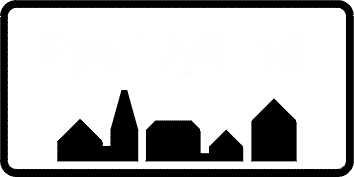 Mindretal: Faktisk findes der ikke nogen enkel definition på et nationalt mindretal, men det drejer sig om en befolkningsgruppe, der nationalt identificerer sig med et andet land end flertalsbefolkningen. (Kilde: mindretallet.dk) Bilag 2Se tv-indslaget (Syd for grænsen hedder det både Flensborg og Flensburg) fra TV2-Syd fra http://www.tvsyd.dk/node/25342 Hvilket problem fortæller indslaget noget om?I indslaget er der en del interviewede mennesker. Nogle omtaler problemstillingen positivt og andre negativt. Hvilke argumenter benytter de?Hvilke historiske begivenheder nævnes i indslaget?Hvordan bruges historien som argument i indslaget?Hvilken grundlæggende forskel er der på meningerne på den tyske og den danske side af grænsen?Hvorfor tror du, at der er forskel?Hvad er din holdning til problemstillingen? Begrund.Bilag 3KILDE 1Det danske mindretal i Sydslesvig – hvad er det for noget? Faktisk findes der ikke nogen enkel definition på et nationalt mindretal, men det drejer sig om en befolkningsgruppe, der nationalt identificerer sig med et andet land end flertalsbefolkningen. I Sydslesvig opstod det danske mindretal, fordi grænsen mellem Danmark og Tyskland blev flyttet. Efter krigen i 1864 måtte Danmark nemlig afstå Slesvig og Holsten til Preussen, og den del af Slesvigs befolkning, der opfattede sig selv som danske, blev nu et mindretal i det store preussiske rige. I 1920 blev grænsen igen ændret, og flertallet af disse dansksindede, sønderjyderne, kom tilbage under dansk styre, mens en mindre gruppe blev efterladt syd for den nye dansk-tyske grænse. Tilsvarende blev en gruppe tysksindede nord for den nye grænse til et tysk mindretal i Danmark. Disse to mindretal eksisterer den dag i dag.Vilkårene for et nationalt mindretal som det danske og det tyske bestemmes langt hen ad vejen af flertalsbefolkningen. Flertallet har den politiske magt til at sætte rammerne for mindretallets liv. Men det er mindretallet, der fylder rammerne ud. Det danske mindretal i Sydslesvig har haft en turbulent historie, både i årene mellem 1864 og 1920, hvor det delte vilkår med de danske sønderjyder, og ikke mindst efter 1920, hvor det stod alene tilbage. ”De skal ikke blive glemt”, udtalte statsminister Niels Neergaard ved genforeningsfesten på Dybbøl Banke i juli 1920, og siden da har Danmark støttet mindretallet i Sydslesvig. Men det danske mindretal har også noget at give tilbage. Dets stræben efter at fastholde sin danskhed – under meget forskellige betingelser – kan således lære os meget om national identitetsfølelse og om flertals/mindretalsrelationer (Dansk Central Bibliotek for Sydslesvig).KILDE 2Dansk i Sydslesvig 1920 – 1945 – se de første 5 min. og de sidste 5 min. af filmen.Dokumentarfilm fra Dansk Centralbibliotek for Sydslesvig 2012 https://www.youtube.com/watch?v=FYtPVVv6PBE Spørgsmål til kilderneHvad fortæller de to kilder om forholdet mellem Tyskland og Danmark i perioden 1864-1945?Hvilken betydning har konflikterne haft for befolkningen i området?Hvem er kildernes afsendere, og hvor troværdige er de?Hvilken sammenhæng kan der være mellem indholdet i kilderne og den aktuelle ”skiltesag” i Sønderjylland fra 2015 (bilag 2)? Begrund.Er det rimeligt, at man bruger historiske argumenter, når man skal diskutere et nutidigt problem? Begrund.Bilag 4HVAD DER VIDERE SKETE MED BYSKILTENE I SØNDERJYLLAND?KILDE 1Geil tog byskilte på tysk i egen håndJydske Vestkysten 22. april 2015Haderslev - eller Hadersleben - har som den første by i grænselandet fået et byskilt, som på to sprog viser byens navn. Det er borgmester H. P. Geil (V), der har taget sagen i egen hånd og fået opstillet skiltet ved den sydlige indkørsel fra motorvejen, hvor der kommer flest tyskere kørende. Læs mere på http://www.jv.dk/artikel/1997800:Haderslev--Geil-tog-byskilte-paa-tysk-i-egen-haand.KILDE 2Tysk mindretal efter at Tønder dropper tyske skilte: Det er godt nok ærgerligt.DR 24. april 2015Det tyske mindretal er ærgerlige over, at politikerne i Tønder ikke vil have tyske skilte.Læs mere på http://www.dr.dk/nyheder/regionale/syd/tysk-mindretal-efter-toender-dropper-tyske-skilte-det-er-godt-nok-aergerligt. KILDE 3Efter hærværk: Slut med dansk-tyske byskilteBerlingske Tidende 26. april 2015Ukendte gerningsmænd har fjernet byskiltet i Haderslev, hvor bynavnet også står på tysk. Borgmester H.P. Geil vil ikke sætte skiltet op igen.Læs mere på http://www.b.dk/nationalt/efter-haervaerk-slut-med-dansk-tyske-byskilte#.Spørgsmål til kilderneHvad blev ifølge kilderne resultatet af skilteproblemet i Haderslev/Hadersleben?Hvad mener du om det? Begrund.Hvilken rolle havde borgmesteren i Haderslev i forhold til problemet, og hvad mener du om hans beslutninger? Begrund.Hvem er afsender på de tre kilder, og hvor troværdige vurderer du, at de er?Hvordan ville du løse problemet, hvis du kunne?Bilag 5DE GLEMTE DANSKEREDokumentarfilmen: “De glemte danskere”. I Sydslesvig, lige syd for den dansk-tyske grænse, bor der omkring 50.000 mennesker, der føler sig danske, selvom de er tyske statsborgere. Sydslesvig har gennem tiderne oplevet skiftende nationale tilhørsforhold, og danskere og tyskere har ofte stået skarpt over for hinanden. I dag har freden sænket sig over grænselandet, og de fleste i Danmark er formentlig ikke mere opmærksomme på, at Sydslesvig og mindretallet overhovedet eksisterer. I dokumentarfilmen ”De glemte danskere” fortælles historien om det danske mindretal i Sydslesvig gennem fire repræsentanter for mindretallet. Karl Otto Meyer, 85 år: En levende legende, mangeårig formand for mindretallets politiske parti SSW. Om nogen symbolet på det fightende mindretal. Hella Lassen, 58 år: Ud af den legendariske Lassenslægt, som indædt har kæmpet for danskheden, også når det var sværest. Nu er Hella den sidste efterkommer på Lassengården. Claas Johannsen, 19 år: Ung fremstormende politikerspire. Føler et stort ansvar og vil gerne ruske op i de unge danske sydslesvigere for at få dem til at engagere sig i mindretallet. Marc Peetz, 43 år: Journalist på en af mindretallets store bastioner: Flensborg Avis. For Marc er det ikke så vigtigt, om man kalder sig dansk eller tysk. Han mener, man sagtens kan føle sig som begge dele. En stærk national bevidsthed. De fire personer fører os gennem et landskab spækket med danske symboler og giver os et unikt indblik i en national bevidsthed, som er så kraftfuld, at den fascinerer os ”rigsdanskere”, der måske ikke skænker vores nationale tilhørsforhold mange tanker i det daglige.GruppearbejdeSe filmen her http://mindretallet.dk/dokumentarfilm/ Grupperne arbejder med følgende opgaver 
Hvad får man at vide om det danske mindretal i Sydslesvig og deres historie?Hvilke problemstillinger beskriver filmen?Hvem er afsender og modtager af filmen?Lav en personkarakteristik af en selvvalgt person fra filmen.Hvordan beskrives fremtidsudsigterne?Den tidligere politiker Karl Otto Meyer siger i filmen, at det er bøvlet at være mindretal. Hvilke argumenter bruger han?Hvordan tror I, at det vil gå mindretallet i Sydslesvig? Begrund.Hvilke mindretal kender vi fra Danmark, og hvordan bliver de behandlet?Lav en anmeldelse af filmen.Bilag 6SKILTESAGEN I PERSPEKTIVBilag 7KILDE 1Israel vil kun have hebraiske byskilteInformation 14. juli 2009Byskiltene i Israel har i længere tid været kamplads for aktivister, der henholdsvis har overmalet de arabiske bogstaver og genopsat dem med klistermærker. På fotoet er Jerusalem-beboeren Israeli Romy Achituv i færd med at klistre de arabiske bogstaver tilbage på vejskiltet. Nu har den israelske transportminister imidlertid bebudet, at alle skilte fremover kun skal være på hebraisk.Læs mere her http://www.information.dk/197482. KILDE 2Føtex: Skilte på arabisk er sund fornuftBT 23. januar 2015Små skilte i Føtex i Sønderborg, hvor gode tilbud er skrevet på arabisk, skaber nu også politisk ballade. Selv mener Føtex, at skiltene er udtryk for ”sund fornuft”, men man er blevet hvirvlet ind i en dansk valgkamp, der netop er begyndt.Læs mere her http://www.bt.dk/politik/foetex-skilte-paa-arabisk-er-sund-fornuft.Spørgsmål til kilderneHvad handler de to kilder om?Hvilken betydning har historie og religion i de to kilder?Hvilke forskelle og ligheder er der mellem kilderne her og skiltesagen fra Sønderjylland?Er du for eller imod arabiske skilte i danske supermarkeder de steder, hvor man har mange nydanskere med arabisk baggrund som kunder? Begrund.Hvorfor kan indholdet på skilte tilsyneladende sætte så mange følelser i oprør?LektionsplanLektionsplanLektionsplanLektionsplanLektionsplanLektionsplanModulIndholdsmæssigt fokusFærdighedsmålLæringsmålUndervisningsaktivitetTegn på læring1(1 lekt.)Refleksionsøvelse 1Eleven kan diskutere kulturs betydning for individer og grupper (samfundsfag).Eleven kanReflektere over nutidige dilemmaer i samfundet og diskutere disse med andreTag udgangspunkt i bilag 1. Lad først hver enkelt elev reflektere over de to påstande i skemaet. Herefter tager de stilling og skriver argumentation ned (ca. 10 min.). Lad herefter eleverne fremlægge for hinanden i grupper. Man giver respons på hinandens argumentation (ca. 15. min). Opsamling og fælles konklusion på klassen (resten af tiden).2(1 lekt.)Præsentation af ”skiltekrigen” Eleven kan redegøre for brug af fortiden i argumentation og handling.Eleven kan beskrive tysktalende landes kulturer og levevis (tysk).Eleven kanFinde relevant viden om brugen af historie i TV-indslag og bruge denne viden til egen stillingtagenSammenligne elementer i tysk og dansk kulturVis TV-indslaget (Syd for grænsen hedder det både Flensborg og Flensburg) fælles i klassen. Lad herefter eleverne arbejde med opgaverne i bilag 2 parvis. Afslut timen med en undersøgelse af klassens holdning til spørgsmålet. Skriv argumenter for og imod op på tavlen3(1 lekt.)Historisk baggrund Eleven kan målrettet læse historiske kilder og sprogligt nuanceret udtrykke sig mundtligt og skriftligt om historiske problemstillinger.Eleven kan forklare historiske forandringers påvirkning af samfund lokalt, regionalt og globalt.Eleven kanVed hjælp af tekstkilde og filmkilde udrede centralt historisk indhold om grænselandets fælles historieReflektere over kildernes betydning i forhold til problemer i nutidenLad eleverne arbejde med kilderne i bilag 3. Lav en fælles opsamling på klassen.4(2 lekt.)Resultatet af ”skiltekrigen”Eleven kan forklare historiske forandringers påvirkning af samfund lokalt, regionalt og globalt.Eleven kan sætte historiske begivenheders forudsætninger, forløb og følger i kronologisk sammenhæng.Eleven kanFinde kronologisk sammenhæng mellem forskellige kilderTage stilling til aktuel problemstilling Lad eleverne arbejde med kilderne og opgaverne i bilag 4. Lav herefter fælles opsamling på klassen.5(2 lekt.)Det danske mindretal i Sydslesvig i moderne tidEleven kan målrettet læse historiske kilder og sprogligt nuanceret udtrykke sig mundtligt og skriftligt om historiske problemstillinger.
Eleven kan redegøre for brug af fortiden i argumentation og handling.
Eleven kan forklare historiske forandringers påvirkning af samfund lokalt, regionalt og globalt.Eleven kanForholde sig til dokumentarfilmens rolle som historisk kildeForklare hvilken betydning historie spiller for grænseregionen i moderne tid og hvilke perspektiver, der er for regionen i fremtidenVis filmen ”De glemte danskere” på klassen. Herefter arbejder eleverne i grupper. Udlever bilag 5 inden filmen, og gennemgå opgaverne, så eleverne ved, hvad de skal holde øje med. Gennemgå elevernes besvarelser som afslutning på modulet.6(1 lekt.)Refleksionsøvelse 2Eleven kan diskutere kulturs betydning for individer og grupper (samfundsfag).Eleven kanForholde sig til egen læring Reflektere over nutidige dilemmaer i samfundet og diskutere disse med andreSamme fremgangsmåde som i modul 1, men nu med brug af bilag 67(1 lekt.)Perspektivering af problemstillingEleven kan målrettet læse historiske kilder og sprogligt nuanceret udtrykke sig mundtligt og skriftligt om historiske problemstillinger.Eleven kan diskutere kulturs betydning for individer og grupperEleven kanPerspektivere forløbets problemstilling med lignende situationer i Danmark og verden Argumentere for en stillingtagen til forløbets problemstillingEleverne arbejder individuelt med bilag 7. Herefter fælles opsamling og afrunding af forløbet på klassen.PåstandEnig/uenigArgumentDet er godt, at der findes forskellige mindretal i den danske befolkning.Hvis mindretal har svært ved at forstå dansk, er det godt, at man laver skilte på forskellige sprog (fx byskilte).Argumenter - ForArgumenter - ImodHvad ved jeg allerede om den fælles historie for landene Tyskland og Danmark?PåstandEnig/uenigArgument(er)Mit arbejde med mindretallet i Sydslesvig har ændret mit syn og mine holdninger til mindretallene generelt i Danmark.Det er ikke vigtigt, at skilte i Danmark står på dansk, men det er vigtigt at alle forstår dem. Derfor må skilte i Danmark godt stå på tysk, engelsk, arabisk mm..